URNIK ZA TEČAJ PRIDOBIVANJA IN ZVIŠEVANJA RAVNI PISMENOSTI, TEMELJNIH ZMOŽNOSTI IN IZBOLJŠANJE SPLOŠNE IZOBRAŽENOSTI – NIPO (60 UR)DOBRA KOMUNIKACIJA – DOBRI ODNOSI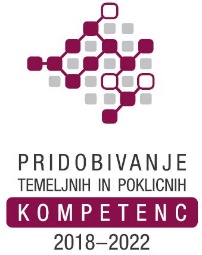 Predavanja potekajo ob sredah in četrtkih po 3 šolske ure.Lokacija: Podjetje.Program je brezplačen za udeležence v projektu: »Pridobivanje temeljnih in poklicnih kompetenc od 2018 do 2022«.zap. št. srečanjaDAN V TEDNUDATUMURA1.SREDA16. 1. 201913.00 – 15.152.ČETRTEK17. 1. 201913.00 – 15.153.SREDA23. 1. 201913.00 – 15.154.ČETRTEK24. 1. 201913.00 – 15.155.SREDA30. 1. 201913.00 – 15.156.ČETRTEK31. 1. 201913.00 – 15.157.SREDA6. 2. 201913.00 – 15.158.ČETRTEK7. 2. 201913.00 – 15.159.SREDA13. 2. 201913.00 – 15.1510.ČETRTEK14. 2. 201913.00 – 15.1511.SREDA20. 2. 201913.00 – 15.1512.ČETRTEK21. 2. 201913.00 – 15.1513.SREDA27. 2. 201913.00 – 15.1514.ČETRTEK28. 2. 201913.00 – 15.1515.SREDA6. 3. 201913.00 – 15.1516.ČETRTEK7. 3. 2019 13.00 – 15.1517. SREDA13. 3. 201913.00 – 15.1518.ČETRTEK14. 3. 201913.00 – 15.1519.SREDA20. 3. 201913.00 – 15.1520. ČERTEK21. 3. 201913.00 – 15.15